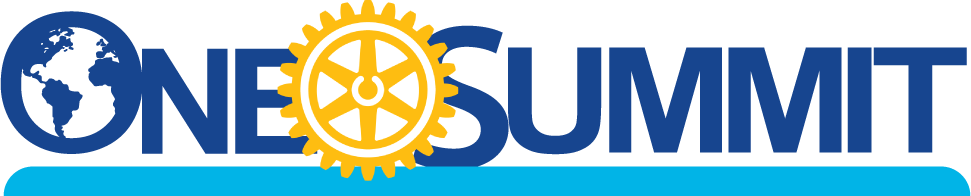 2020-21 Rotary Opens OpportunitiesDocument 7aDistrict Governor Role – Setting the StageAllotted time: 3 minutesWelcome the Rotary and Rotaract members to One Rotary Summit!Introduce yourself and the leadership team.Set the stage by saying that the seven last words of any organization are: “We’ve always done it that way before” or “We’ve never done it that way before.” Challenge attendees to think about how that can impact our Clubs.Encourage the Rotarians/Rotaractors to start thinking about how the theme “Rotary Opens Opportunities” can open opportunities for their Clubs and for them personally.  Emphasize the importance of working together considering the key areas of Membership, Public Image, and Humanitarian Service through The Rotary Foundation.  Please share the benefits of the three key areas working together that you see as the District Governor!Encourage members to share and work together today!At the end of the day charge members to go home and initiate all the opportunites Rotary has to offer!